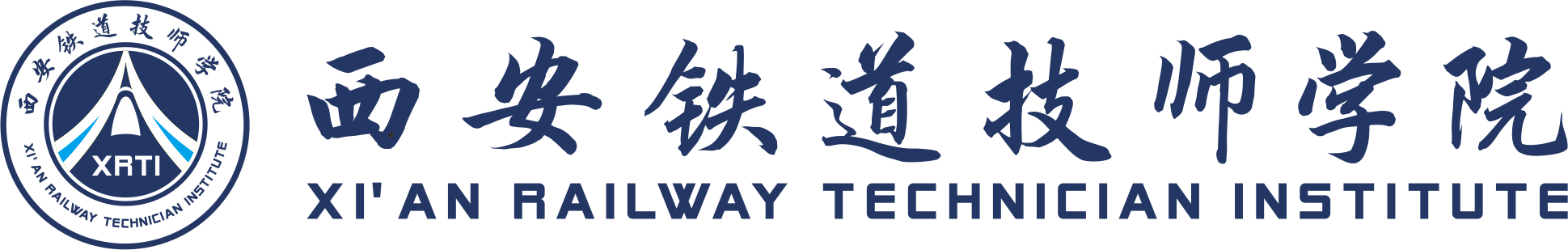 关于心理健康普测系统采购项目公开询价邀请函项目编号：XT-GKXJ202128项目名称：心理健康普测系统采购项目一、询价邀请函西安铁道技师学院坐落于历史名城古都西安，总校位于风光绮丽的白鹿原大学城，占地面积500余亩，环境优美，红莺翠柳，樱花烂漫。校园内公寓、餐厅、超市、银行等生活保障设施齐全，各类专业教室、计算机网络中心、实验实训设备满足了教学需求。总投资约10亿元人民币，在校生规模近3万人。西安铁道技师学院根据使用要求，秉承公开、公平、公正的原则，现将关于心理健康普测系统采购项目进行公开询价邀请，欢迎国内意向商家参与报价。一、项目说明项目编号：XT-GKXJ202128项目名称：心理健康普测系统采购项目数量及主要技术要求:详见《公开询价项目介绍》。参与人资格标准：（1）参与人应具有独立法人资格的软件开发生产厂商或授权代理商。（2）参与人应具有提供软件维护和服务的资格及能力。（3）参与人应遵守中国的有关法律、法规和规章的规定。（4）参与人须有良好的商业信誉和健全的财务制度。（5）参与人有依法缴纳税金和社会保障资金的良好记录。报价响应文件递交方式：密封报价，按规定时间送达或邮寄。报价响应文件递交截止时间：2021年12月27日上午12:00前（以参与人快递寄出时间为准，邮寄时应提前告知）。报价响应文件递交地点：西安铁道技师学院行政楼北楼219室。递交文件联系人：张老师；联系电话：18191275355项目答疑联系人：李老师；联系电话：13184562464                   侯老师;联系电话：15769271658正式启封响应文件时间及地点：正式启封时间：2021 年12月 27 日下午 15:00 正式启封地点：西安铁道技师学院行政楼二楼第一会议室现场演示说明：本项目因涉及到现场演示环节，参与人自备笔记本电脑及VGN接口等设备在正式启封时间之前至西安铁道技师学院行政楼二楼第一会议室签到并等候系统演示（结合目前疫情防护要求，暂不接受中高风险地区来现场）。本项目最终成交结果会在中教集团后勤贤知平台“中标信息公示”板     块公示，网址：www.ceghqxz.com本项目监督投诉部门：中教集团内控部；投诉电话： 0791-88102608；投诉邮箱：Neikongbu@educationgroup.cn二、参与人须知1.所有货物均以人民币报价；2.报价响应文件2份，报价响应文件必须用A4幅面纸张打印，须由参与人填写并加盖公章（正本1份副本1份）；3.报价响应文件用不退色墨水书写或打印，因字迹潦草或表达不清所引起的后果由参与人自负；4.报价响应文件及所有相关资料需同时进行密封处理，并在密封处加盖公章，未做密封处理及未加盖公章的视为无效报价；5.一个参与人只能提交一个报价响应文件。但如果参与人之间存在下列互为关联关系情形之一的，不得同时参加本项目报价：(1) 法定代表人为同一人的两个及两个以上法人；(2) 母公司、直接或间接持股50％及以上的被投资公司;(3) 均为同一家母公司直接或间接持股50％及以上的被投资公司。三、售后服务要求1. 提供同版本终身升级服务；2. 维修地点、地址、联系电话及联系人员；3. 制造商的技术支持；4.及时修改软件使用过程中出现的漏洞或错误，提供良好的售后服务。四、确定成交参与人标准及原则：所投材料符合项目需求、质量和服务要求,经过磋商所报价格为合理价格的参与人为成交参与人，最低报价不作为成交的保证。公开询价项目介绍项目介绍为辅助我院心理健康老师开展心理健康工作，预防学生心理危机事件发生，全方位保障学生心理健康，需采购专业心理健康普测系统一套。用于在线学生心理健康普查、建立学生心理健康档案、筛查出有自杀等极端心理问题的学生、全流程危机干预机制，包括：事前筛查—主动预警—动态追踪—应急管理—事后管理”等。 采购预算6万以内。基本要求  1.系统基于移动互联网设计，满足手机、平板、电脑多平台运行，用户通过手机、平板、电脑均可访问系统，满足上万人同时在线测评。2.提供微信公众号接入、手机二维码扫描、电脑或平板账号登录多种方式完成测评、预约和管理。移动端应用分为来访者和管理员端。来访端通过手机、平板等移动设备扫码即可登录系统，完成心理测试。3.系统包含常用的，经过本土化适应性改变的国际通用量表。4.危机干预的核心评估工具需在心理学核心期刊的相关文献发表，需第三方心理专业机构不低于两年的追踪评估鉴定。5.学校可以自行导入量表并和系统融合，支持新增量表问卷及自定义管理功能，量表题目支持单选、多选、文字输入题，因子可实现求和、乘法、除法、Z 分数、T 分数的混合运算，并支持 Excel导入量表，结果解释、预警范围等条件均可自定义设定。6.关于数据安全和适配性 （1）学生重要信息经过加密后储存； （2）测量结果可以导出进行本地化备份和进一步研究分析； （3）学生心理档案可以浏览打印形成纸质文档。主要功能    人员管理：（1）可按单位实际情况灵活批量添加组别，支持多层级、无限级数扩展设置，支持添加自定义分组，同时也可根据导入的人员信息自动生成组织结构。 （2）为保护来访者隐私和兼顾管理，要求系统支持所有操作都需要权限分配。（3）人口学信息调查：系统内置科学的人口学信息调查表模板， 同时支持自定义设定人口学信息，调查信息支持单选、多选、文字输入等问题类型，添加条数无限制。来访者的人口学信息内容可与测评记录、咨询记录等内容无缝对接直接导出。  学生心理健康普查功能：可以通过手机或电脑实时进行在线心理测评，续评功能，可本地保存测评数据，解决题目较多需分段测试或被试中途退出后可继续作答等状况。（2）提供心理健康、人格、学习能力、家庭功能与亲子关系、应激、职业能力与兴趣等不同类型的心理测评量表，支持导出量表文档。 （3）拥有权限的管理员可按照测评方案给不同组别人员（学院、系部、班级等）建立测评任务，支持单人及团体测评，也可针对危机预警人员再次分发量表，可随时查看测评任务完成情况及未测人员情况导出，可根据任务完成情况延长截止日期，支持根据用户不同应用需求自定义添加测量量表包。 （3）测评完成后实时生成测评报告，测评报告包含量表简介、各因子得分、结果解释及建议，同时支持专业人员自行修改结果解释和建议。测试结果支持导出答题结果、统计、筛选、测试结果预警、综合筛查，支持生成不同组别（校级、班级）的团体报告，报告包含总体分析、对比分析、建议对策等内容。建立学生心理健康档案 ：心理健康档案内容包含个体基本资料、测评记录、咨询记录、案例汇报记录、访谈记录、问题留言记录、咨询师评定记录、自我成长报告记录、会商记录，能够自动生成文档，以便打印成为纸质长久保存的心理档案。筛查出有自杀等极端心理问题的学生 ：（1）系统可以根据学生群体性质设定心理普查量表。（2）心理量表内容包含如：个体童年经历、家庭功能、家庭 经济情况、药物滥用、个人精神疾病史、家族自杀史、个人自杀未遂经历、应激生活事件、社会支持、抑郁等方面测查个体已经客观存在的风险因素，从而来评估其自杀的潜在风险水平。测试完成后系统自动根据危机严重度，按照风险极高、较高、中等、较低、正常进行 5 级区分。 （3）对于潜在风险高危人群支持自定义设置自动或手动评估其当前的自杀风险水平。 （4）支持自动生成并导出个体及团体的潜在风险评估与当前自 杀风险评估报告，支持导出高危人员名单及详细结果。 预约咨询管理：（1）智能排班管理：可按月、周、日直观简洁地呈现咨询师的预约、咨询状态。（2）学生可通过手机或电脑进行咨询预约，预约成功或退约后支持向咨询师及学生发送短信提醒。（3）对于危机学生，支持添加与其家属、同学、班主任、咨询师等人员的会谈记录，包括会谈时间、会谈人员、危机严重程度标记、会谈内容等。关于心理健康普测系统采购项目报价响应文件参与人名称（公司全称）：XXXX参与人授权代表：XXXX此封面应作为报价响应文件封面1、询价响应函致：西安铁道技师学院    根据贵学校为        项目的公开询价邀请（编号）:         ，本签字代表         （全名、职务）正式授权并代表我方              （参与人公司名称）提交下述文件。(1) 报价一览表 (2) 参与人资质证明据此函，签字代表宣布同意如下：    1.所附详细报价表中规定的应提供和交付的货物及服务报价总价（国内现场交货价）为人民币             ，即             （中文表述）。2.参与人已详细审查全部公开询价文件，包括修改文件（如有的话）和有关附件，将自行承担因对全部询价文件理解不正确或误解而产生的相应后果。    3.参与人保证遵守公开询价文件的全部规定，所提交的材料中所含的信息均为真实、准确、完整，且不具有任何误导性。    4.参与人将按公开询价文件的规定履行合同责任和义务。5.参与人同意提供按照贵学校可能要求的与其公开询价有关的一切数据或资料，完全理解贵学校不一定要接受最低报价或收到的任何询价响应文件。参与人（公司全称并加盖公章）：                       参与人授权代表签字：                 电  话：                  （手机号码）日  期：     年    月    日2、报价一览表（根据项目情况可自行修改）参与人：（公司全称并加盖公章）                   项目编号：货币单位：注：1.如果按单价计算的结果与总价不一致,以单价为准修正总价。2.如果不提供详细参数和报价将视为没有实质性响应公开询价文件。参与人授权代表（签字或盖章）：日         期：3、参与人资质材料参与人需要提供以下材料：营业执照复印件授权经销商或代理商证明材料复印件质保期和售后服务承诺书（参与人自行起草）以上材料复印件须加盖参与人公司公章，并与报价一览表一同密封序号设备名称品牌型号具体技术参数单位数量单价（元）总价（元）备注12345678910合 计合 计合 计合 计